Publicado en Valencia  el 26/02/2024 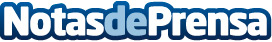 Factory Colchón se moviliza en apoyo a los afectados por el incendio en Campanar, ValenciaFactory Colchón activa un plan de ayuda para los afectados por el incendio en CampanarDatos de contacto:Juan Carlos JimenezDirector de Marketing662 17 14 25Nota de prensa publicada en: https://www.notasdeprensa.es/factory-colchon-se-moviliza-en-apoyo-a-los_1 Categorias: Comunicación Sociedad Valencia Solidaridad y cooperación http://www.notasdeprensa.es